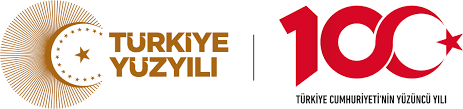 ÇEVRİM İÇİ ETKİNLİK KONUŞMACI AYDINLATMA METNİÇevrimiçi olarak düzenlenen etkinliğe konuşmacı olarak katılmanız sebebiyle aşağıda açıklanan amaçlar doğrultusunda bizlere ilettiğiniz bilgilerin, kişisel verileri veri tabanına işleyen yazılım aracılığıyla işlenmesi, aktarılması suretiyle otomatik yöntemlerle işlenmesi hakkında veri sorumlusu sıfatıyla Konya Teknik Üniversitesi (“Üniversite”) tarafından 6698 Sayılı Kişisel Verilerin Korunması Kanunu’nun 10. maddesinde düzenlenen Veri sorumlusunun aydınlatma yükümlülüğü hükümleri kapsamında aydınlatılmaktasınız. Kişisel Verilerinizin İşlenmesi, Amacı Ve Hukuki SebebiEtkinlikte konuşmacı olabilmeniz, halk sağlığını tehdit edebilecek bulaşıcı hastalığa (COVID-19 vb.) sahip kişilerin katılımı söz konusu olduğu durumlarda sizlerin sağlığını riske atmadan etkinliklerimize devam edebilmek, farklı şehirlerden veya farklı ortamlardan katılımın sağlanabilmesi, bilimsel faaliyetleri düzenleyebilmek amaçlarıyla sözleşmenin kurulması ve ifası, kişinin kendisi tarafından alenileştirmesi, veri sorumlusunun meşru menfaati, bir hakkın tesisi hukuki sebebine dayalı olarak Ad, Soyad, cep telefonu, E-posta adresi, Yapacağınız konuşma, Katılım sağladığınız kurum/birim/şirket bilgisi, Ses ve görüntü şeklindeki kişisel verileriniz işlenecektir. Ad, Soyad, Ünvan, ses ve görüntü kayıtları şeklindeki Kişisel verileriniz, uzaktan görüşme platformu tarafından işlenecektir. Bu Kişisel verileriniz etkinliğe katılan katılımcılar tarafından görülebilmektedir. Ses ve görüntünüz aktif olduğundan bu verileriniz katılımcılara aktarılmaktadır.Lütfen etkinliğimize katılmadan önce Uzaktan görüşme platformun’un (Ör: Google Meet, Zoom vb.) gizlilik politikasını okuyunuz. Görsel ve işitsel kişisel verileriniz, Üniversitemiz tarafından doğrudan toplanmamakta, katılımcıları bir araya getiren Uzaktan Görüşme platformunun görüntülü toplantı organize edilmesi için oluşturduğu kendi yöntemleri ile toplanmaktadır. Toplanan bu verileriniz toplantının kaydedildiğine dair uyarı çıkmışsa Üniversitemiz sistemlerine aktarılarak saklanabilmektedir. Kişisel Verilerinizin Aktarılması, Amacı ve Hukuki Sebebi Kişisel Verileriniz; Gerektiğinde ilgili mevzuattan doğan bilgi ve belge paylaşımına ilişkin yükümlülüklerimizi ve ayrıca diğer hukuki yükümlülüklerimizi yerine getirmek amacıyla Kanunlarda açıkça öngörülmesi ve Veri sorumlusunun hukuki yükümlülüğünü yerine getirebilmesi için zorunlu olması, veri sorumlusunun meşru menfaati hukuki sebeplerine dayalı olarak ‘’Yetkili Kamu Kurum Ve Kuruluşları ‘’ ile paylaşılmaktadır.Ad, Soyad, Ünvan şeklindeki Kişisel Verileriniz, etkinliği yapabilmek amacıyla veri sorumlusunun meşru menfaati, ilgili kişinin kendisi tarafından alenileştirilmiş olması hukuki sebeplerine dayalı olarak ‘’Katılımcılara’’ aktarılmaktadır.Ad, Soyad, Ünvan şeklindeki Kişisel Verileriniz, konuşmacı olarak katıldığınız etkinliğin duyurulması, tanıtımının yapılması ve katılımcıların bilgilendirilmesi amacıyla açık rızanız olması halinde, Konya Teknik Üniversitesi internet sitesi ve sosyal medya platformlarında, basılı/görsel yayınlarında, afiş ve broşürler ile herkese açık olarak paylaşılmaktadır.Ad, Soyad, Ünvan şeklindeki Kişisel Verileriniz, Etkinliğin organizasyonu ve yürütülmesi amacıyla KVKK 5/2 maddesi uyarınca veri sorumlusunun meşru menfaati, bir hakkın tesisi, sözleşmenin ifası hukuki sebeplerine dayalı olarak etkinliğin gerçekleştirilmesi amacı ile sınırlı olarak bu amaçla hizmet aldığımız ‘’Tedarikçilerimizle’’ paylaşılabilecektir. ​Uzaktan görüşme platformu uygulaması, yurtdışı merkezli ve sunucuları yurt dışında bulunan bir uygulama olduğundan Ad, Soyad, Ünvan, “ses ve görüntü” ile katılım sağlamanız nedeniyle görsel ve işitsel kişisel verileriniz açık rızanıza istinaden 6698 sayılı Kişisel Verilerin Korunması Kanunu’nun 9. maddesi uyarınca yurtdışına aktarılmaktadır. HaklarınızÜniversite tarafından verilerinizin işlendiği ve Üniversitenin verilerinizi veri sorumlusu sıfatı ile işlediği ölçüde kişisel verileriniz bakımından KVKK 11. maddesi çerçevesinde ilgili kişi olarak her zaman veri sorumlusu olan Üniversitemize başvurarak kendiniz ile ilgili;Kişisel verilerinin işlenip işlenmediğini öğrenme,Kişisel verileri işlenmişse buna ilişkin bilgi talep etme,Kişisel verilerinin işlenme amacını ve bunların amacına uygun kullanılıp kullanılmadığını öğrenme,Yurt içinde veya yurt dışında kişisel verilerin üçüncü kişilere aktarılmış olması durumundaaktarıldığı üçüncü kişileri bilme,Kişisel verilerin eksik veya yanlış işlenmiş olması hâlinde bunların düzeltilmesini isteme,Kişisel verilerin işlenmesini gerektiren sebeplerin ortadan kalkması veya Konya Teknik Üniversitesi'nin söz konusu verileri işleyebilmek için hukuki dayanağı veya meşru menfaatinin bulunmaması halinde kişisel verilerin silinmesini veya yok edilmesini isteme,Kişisel verilerin düzeltilmesi, silinmesi veya yok edilmesine ilişkin işlemlerin kişisel verilerin aktarıldığı üçüncü kişilere bildirilmesini isteme,Kişisel verilerin otomatik sistemler vasıtasıyla işlenmesi sonucu ortaya çıkabilecek aleyhte sonuçlara itiraz etme,Kişisel verilerin kanuna aykırı olarak işlenmesi sebebiyle zarara uğraması hâlinde zararın giderilmesini talep etmehaklarına sahipsiniz.Veri Sorumlusuna BaşvuruKanunun ilgili kişinin haklarını düzenleyen 11. maddesi kapsamındaki taleplerinizi, “Veri Sorumlusuna Başvuru Usul ve Esasları Hakkında Tebliğe” göre Üniversitemizin fiziki adresine bizzat başvurarak yazılı olarak, noter aracılığıyla, Kayıtlı Elektronik Posta (KEP) ile veya kimliğinizin daha önce teyit edilmiş olması şartıyla elektronik posta üzerindenÜniversitemiz elektronik posta adresine iletebilirsiniz.Veri Sorumlusu Ünvan : Konya Teknik ÜniversitesiAdres: Akademi Mah. Yeni İstanbul Cad. No: 235/1 Selçuklu/KONYADetsis Numarası: 88113471KVKK İşlemleri E-Posta: kvkk@ktun.edu.trKVKK İşlemleri Telefon: (0332) 205 1258Kayıtlı Elektronik Posta (KEP): konyateknikuniversitesi@hs01.kep.tr Detaylı Bilgi İçin Web Adresimiz: https://www.ktun.edu.tr/tr/Birim/Index/?brm=FdXTo7m9JCTAcJOflaR/Ew==Kişisel verilerimin yukarıda açıklanan amaçlar doğrultusunda işlenmesi, aktarılması hakkında aydınlatılarak bilgilendirildim.ADI SOYADI	:TARİH	:İMZA	: